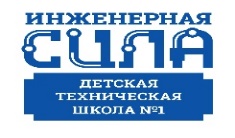 НП «Региональный проектный центр содействия распространению знаний в области социально-экономических и информационных технологий»Календарь событий инновационного образовательного проекта «ИнСила – PRO» на июнь 2018 годаНП «Региональный проектный центр содействия распространению знаний в области социально-экономических и информационных технологий»Календарь событий инновационного образовательного проекта «ИнСила – PRO» на июнь 2018 годаНП «Региональный проектный центр содействия распространению знаний в области социально-экономических и информационных технологий»Календарь событий инновационного образовательного проекта «ИнСила – PRO» на июнь 2018 годаНП «Региональный проектный центр содействия распространению знаний в области социально-экономических и информационных технологий»Календарь событий инновационного образовательного проекта «ИнСила – PRO» на июнь 2018 годаНП «Региональный проектный центр содействия распространению знаний в области социально-экономических и информационных технологий»Календарь событий инновационного образовательного проекта «ИнСила – PRO» на июнь 2018 годаНП «Региональный проектный центр содействия распространению знаний в области социально-экономических и информационных технологий»Календарь событий инновационного образовательного проекта «ИнСила – PRO» на июнь 2018 годаНП «Региональный проектный центр содействия распространению знаний в области социально-экономических и информационных технологий»Календарь событий инновационного образовательного проекта «ИнСила – PRO» на июнь 2018 годаПнПнВтСрЧтПтСбВс123445 Реализация программы ПК «Содержание и методика развития технического творчества детей дошкольного образования (на примере программы «От Фрёбеля до робота: растим будущих инженеров») г.Санкт-Петербург6 Реализация программы ПК «Содержание и методика развития технического творчества детей дошкольного образования (на примере программы «От Фрёбеля до робота: растим будущих инженеров») г.Санкт-Петербург78 91011111213Консультации педагогов по образовательным направлениям. Индивидуальный режим1415Подготовка детских команд (победителей регионального этапа) к Всероссийской Робототехнической Олимпиаде (ВРО)161718Подготовка детских команд (победителей регионального этапа) к Всероссийской Робототехнической Олимпиаде (ВРО)18Подготовка детских команд (победителей регионального этапа) к Всероссийской Робототехнической Олимпиаде (ВРО)19Подготовка детских команд (победителей регионального этапа) к Всероссийской Робототехнической Олимпиаде (ВРО)20Консультации педагогов по образовательным направлениям. Индивидуальный режим2122-2422-2422-24252526 Реализация программы ПК «Содержание и методика развития технического творчества детей дошкольного образования (на примере программы «От Фрёбеля до робота: растим будущих инженеров») 27 Реализация программы ПК «Содержание и методика развития технического творчества детей дошкольного образования (на примере программы «От Фрёбеля до робота: растим будущих инженеров») 282930